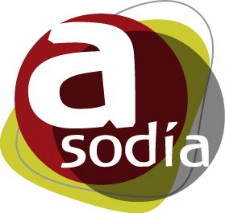 L’Association Sud-Ouest pour le Développement International Agricole (ASODIA)recrute en CDD sur une durée de 6 mois un(e) chargé(e) de mission    Le posteAu sein de l’ASODIA et en partenariat avec la Région Occitanie, le poste s’inscrit dans le cadre du projet d’évolution du fonds FREDIC, créé par la Région et l’ASODIA, en le ciblant dans une démarche exploratoire sur le Sénégal.Le FREDIC intervient actuellement dans le cadre d’un appel à propositions (AAP) annuel sur la thématique du soutien (avance remboursable) à l’entrepreneuriat social et équitable dans le secteur agroalimentaire et à la création de filières agricoles et agroalimentaires dans 14 pays de l’Afrique de l’Ouest et Centrale. Les bénéficiaires de cet AAP sont des organisations agricoles et des entreprises agroalimentaires des pays ciblés, et chaque dossier retenu doit être accompagné et suivi par une entreprise, une OPA ou une ONG d’Occitanie.Le projet vise à étudier la faisabilité de changer le modèle organisationnel de cet AAP en le ciblant prioritairement sur un seul pays : le Sénégal.Au sein de l’ASODIA et en partenariat avec la Région Occitanie, le poste s’inscrit dans le cadre du projet d’évolution du fonds FREDIC, créé par la Région et l’ASODIA, en le ciblant dans une démarche exploratoire sur le Sénégal.Le FREDIC intervient actuellement dans le cadre d’un appel à propositions (AAP) annuel sur la thématique du soutien (avance remboursable) à l’entrepreneuriat social et équitable dans le secteur agroalimentaire et à la création de filières agricoles et agroalimentaires dans 14 pays de l’Afrique de l’Ouest et Centrale. Les bénéficiaires de cet AAP sont des organisations agricoles et des entreprises agroalimentaires des pays ciblés, et chaque dossier retenu doit être accompagné et suivi par une entreprise, une OPA ou une ONG d’Occitanie.Le projet vise à étudier la faisabilité de changer le modèle organisationnel de cet AAP en le ciblant prioritairement sur un seul pays : le Sénégal.Au sein de l’ASODIA et en partenariat avec la Région Occitanie, le poste s’inscrit dans le cadre du projet d’évolution du fonds FREDIC, créé par la Région et l’ASODIA, en le ciblant dans une démarche exploratoire sur le Sénégal.Le FREDIC intervient actuellement dans le cadre d’un appel à propositions (AAP) annuel sur la thématique du soutien (avance remboursable) à l’entrepreneuriat social et équitable dans le secteur agroalimentaire et à la création de filières agricoles et agroalimentaires dans 14 pays de l’Afrique de l’Ouest et Centrale. Les bénéficiaires de cet AAP sont des organisations agricoles et des entreprises agroalimentaires des pays ciblés, et chaque dossier retenu doit être accompagné et suivi par une entreprise, une OPA ou une ONG d’Occitanie.Le projet vise à étudier la faisabilité de changer le modèle organisationnel de cet AAP en le ciblant prioritairement sur un seul pays : le Sénégal.Les missionsLes missions qui vous seront confiées dans le cadre de ce projet, avec le soutien des responsables et partenaires de cette action, viseront à :Réaliser une démarche exploratoire au Sénégal afin de : Approfondir l’analyse des besoins sur la thématique de l’AAP au Sénégal, et inventorier et analyser les politiques de l’État, des bailleurs et des ONG en direction des entrepreneurs agroalimentaires.Identifier les acteurs et les structures d’appui accompagnant des projets susceptibles d’être concernés par l’AAP, ainsi que leurs projets.Proposer les solutions à mettre en œuvre, notamment en termes de partenariat local, pour une implantation durable au Sénégal.Produire des livrables du projet, notamment : Un rapport intermédiaire et un rapport final.Des éléments de communication sur supports numériques. Les missions qui vous seront confiées dans le cadre de ce projet, avec le soutien des responsables et partenaires de cette action, viseront à :Réaliser une démarche exploratoire au Sénégal afin de : Approfondir l’analyse des besoins sur la thématique de l’AAP au Sénégal, et inventorier et analyser les politiques de l’État, des bailleurs et des ONG en direction des entrepreneurs agroalimentaires.Identifier les acteurs et les structures d’appui accompagnant des projets susceptibles d’être concernés par l’AAP, ainsi que leurs projets.Proposer les solutions à mettre en œuvre, notamment en termes de partenariat local, pour une implantation durable au Sénégal.Produire des livrables du projet, notamment : Un rapport intermédiaire et un rapport final.Des éléments de communication sur supports numériques. Les missions qui vous seront confiées dans le cadre de ce projet, avec le soutien des responsables et partenaires de cette action, viseront à :Réaliser une démarche exploratoire au Sénégal afin de : Approfondir l’analyse des besoins sur la thématique de l’AAP au Sénégal, et inventorier et analyser les politiques de l’État, des bailleurs et des ONG en direction des entrepreneurs agroalimentaires.Identifier les acteurs et les structures d’appui accompagnant des projets susceptibles d’être concernés par l’AAP, ainsi que leurs projets.Proposer les solutions à mettre en œuvre, notamment en termes de partenariat local, pour une implantation durable au Sénégal.Produire des livrables du projet, notamment : Un rapport intermédiaire et un rapport final.Des éléments de communication sur supports numériques. Les conditions d'emploiContrat à Durée Déterminée de 6 mois.Poste basé à Castanet Tolosan et Toulouse avec environ 3 mois de mission au Sénégal.Prise de fonction souhaitée en octobre 2022.Rémunération brute mensuelle de 2600 à 3200 € en fonction de l'expérience du candidat + frais de mission.Contrat à Durée Déterminée de 6 mois.Poste basé à Castanet Tolosan et Toulouse avec environ 3 mois de mission au Sénégal.Prise de fonction souhaitée en octobre 2022.Rémunération brute mensuelle de 2600 à 3200 € en fonction de l'expérience du candidat + frais de mission.Contrat à Durée Déterminée de 6 mois.Poste basé à Castanet Tolosan et Toulouse avec environ 3 mois de mission au Sénégal.Prise de fonction souhaitée en octobre 2022.Rémunération brute mensuelle de 2600 à 3200 € en fonction de l'expérience du candidat + frais de mission.Le profilLes compétences Bac+5 avec expériences dans des projets en Afrique de l’OuestBonnes connaissances des institutions, des agricultures et des filières agroalimentaires de l’Afrique de l’Ouest. La connaissance du Sénégal serait un plus.Capacités de rédaction et de synthèse, autonomie. Intérêt pour les actions de communication. Dynamique, rigoureux, force de proposition.Bac+5 avec expériences dans des projets en Afrique de l’OuestBonnes connaissances des institutions, des agricultures et des filières agroalimentaires de l’Afrique de l’Ouest. La connaissance du Sénégal serait un plus.Capacités de rédaction et de synthèse, autonomie. Intérêt pour les actions de communication. Dynamique, rigoureux, force de proposition.Bac+5 avec expériences dans des projets en Afrique de l’OuestBonnes connaissances des institutions, des agricultures et des filières agroalimentaires de l’Afrique de l’Ouest. La connaissance du Sénégal serait un plus.Capacités de rédaction et de synthèse, autonomie. Intérêt pour les actions de communication. Dynamique, rigoureux, force de proposition.Modalités de candidaturesLes candidatures (lettre de motivation, accompagnée d'un CV détaillé) sont à adresser avant le 30 septembre 2022 à :Monsieur le PrésidentASODIABP 2210731321 CASTANET TOLOSAN CEDEXdirecteur.asodia@orange.frLes entretiens des candidats sélectionnés se dérouleront le 11 octobre 2022Les candidatures (lettre de motivation, accompagnée d'un CV détaillé) sont à adresser avant le 30 septembre 2022 à :Monsieur le PrésidentASODIABP 2210731321 CASTANET TOLOSAN CEDEXdirecteur.asodia@orange.frLes entretiens des candidats sélectionnés se dérouleront le 11 octobre 2022Les candidatures (lettre de motivation, accompagnée d'un CV détaillé) sont à adresser avant le 30 septembre 2022 à :Monsieur le PrésidentASODIABP 2210731321 CASTANET TOLOSAN CEDEXdirecteur.asodia@orange.frLes entretiens des candidats sélectionnés se dérouleront le 11 octobre 2022